活动二：“唱响山理”研究生线上演唱会注意啦~ 注意啦~ 小伙伴们！注！意！啦！山东理工大学 “唱响山理”研究生线上演唱会即日起正式启动啦！再也不用为了看别人的演唱会抢不到票而苦恼了 (◍•ᴗ•◍)现在的你就是主角！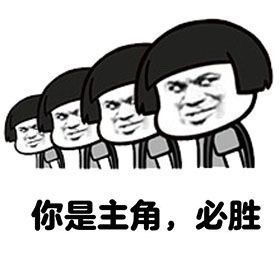 疫情下，我们的生活也在其千姿百态的进行着。在家写论文写到脑发麻的你；在家打游戏打到手抽筋的你；在家“封麦”多时的你；是否迫切需要吼上几嗓子；在这里让我们来一次敞开心扉的歌唱！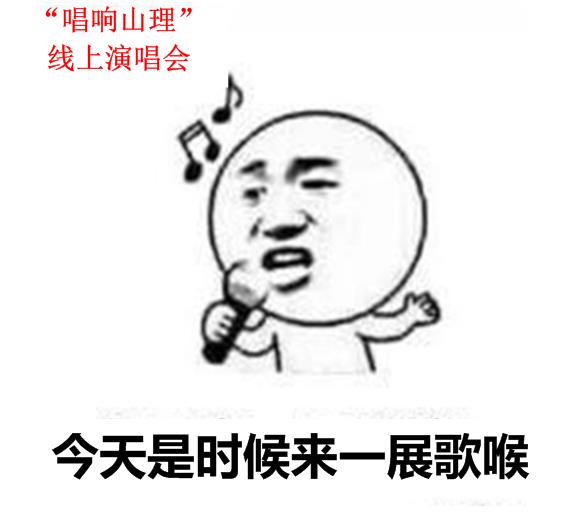 所以小伙伴们，是不是此时此刻的你是不是已按捺不住，摩拳擦掌，蠢蠢欲动。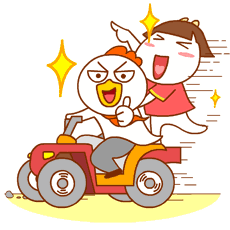 划重点：报名细节一、报名方式用手机或者相机，自唱自录后将完整个人演唱作品（音频、视频不限）投稿即可完成报名。本次征集活动主要用于选拔优秀作品。作品征集结束后将优秀作品将在山东理工大学研究生会微信公众号展示，演唱者进入线上演唱会，进行直播互动。二、作品要求1、演唱者为我校研究生，作品要求每首歌6分钟以内，音频、视频都可，曲风不限，内容健康美好，积极向上。 2、活动方式以歌唱为主，也主张百花齐放，类型不限。对外传播作品请注意仪表仪态，展现阳光形象。三、投稿方式及截止时间参加活动的同学需加入“唱响山理”交流群QQ群（群号：1094377718），将个人演唱作品于2020年4月15日之前发送至群管理员。文件名为“学院简称-姓名-联系方式-歌曲名”，如：建工-张三-18700001111-歌唱祖国。请务必按格式详细注明。四、线上演唱会依据投稿者作品质量、形式等方面选出12名演唱者为大家带来一场视听盛宴参会要求：歌房内发言需切合主题、积极正面，展现山理师生良好的文化素质与精神面貌。评论严禁出现违法违规，低俗色情，抽烟酗酒等内容，将视严重程度对账号进行永久封禁歌房或封停账号处理。具体参会方式请关注山东理工大学研究生微信公众号及“唱响山理”交流群QQ群。奖项设置：优秀作品演唱者将颁发荣誉证书并获得活动纪念礼品一份现场设有3轮抽奖环节，幸运观众将获得精美小礼物魅力青春 唱响山理激情麦克 由你掌控这是为同学们独家打造的一场音乐盛宴！就让我们借助音乐的力量唱出每一位山理学子的斗志与梦想！